Не только орехи и шоколад: 5 главных продуктов для хорошей работы мозга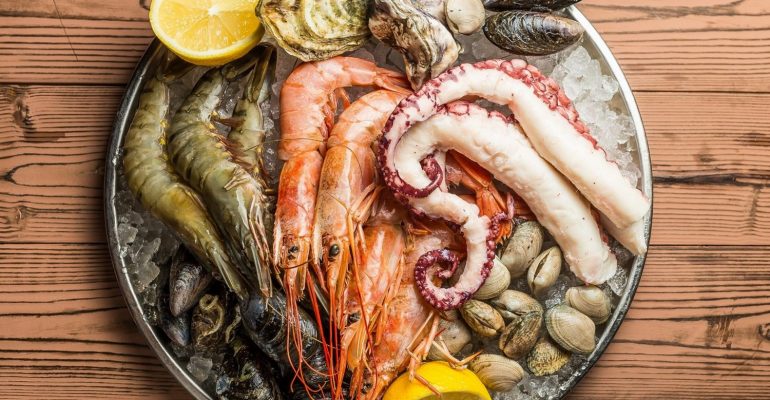 Фото www.eng.welcomesakh.comКомандный пункт всего организма нуждается в поддержкеВсемирный день мозга отмечается специалистами во всем мире в понедельник, 22 июля, по инициативе Всемирной федерации неврологии. По её данным, он был основан для привлечения внимания общества к проблемам здоровья человека.Медики утверждают, что головной мозг является главным органом центральной нервной системы человека. Ее исследования продолжается по сей день. Именно головной мозг и множественные аспекты, связанные с его работой продолжают оставаться загадкой.Однако у врачей есть общие рекомендации для помощи мозгу. Его благополучию обеспечивают здоровый образ жизни, отказ от вредных привычек, крепкий сон, здоровое питание, ходьба, умственная деятельность.Среди продуктов выделяют:МорепродуктыТакие виды рыбы, как лосось, форель и сардины насыщены омега-3 жирными кислотами, которые благотворно влияют на память и способности к восприятию информации и обучению. А мозг на 60% состоит из жиров, и половина из них сходна по структуре с омега-3. Мозг использует данные кислоты для производства нервных клеток.ЯгодыВ чернике, как и в других ярких ягодах, высоко содержание антоцианов – растительного вещества с противовоспалительным и антиоксидантным эффектом. Оно позволяет замедлить процессы старения мозга и развития нейродегенеративных заболеваний. Кроме того, содержащиеся в чернике антиоксиданты накапливаются в организме, улучшая связь между клетками мозга.БрокколиВ брокколи полно полезных веществ, включая антиоксиданты. 100 грамм этого продукта содержат в себе более 100% от рекомендованной суточной нормы витамина К. Этот жирорастворимый витамин необходим для формирования сфинголипидов — типа жиров, в значительном количестве содержащихся в клетках головного мозга.ЯйцаЯйца – отличный источник множества полезных для здоровья мозга веществ, включая витамины В6 и В12, фолиевую кислоту и холин. Это важный микронутриент, который организм использует для синтеза вещества, отвечающего за настроение и память. Исследования показали, что достаточное потребление этого вещества значительно улучшает память.Зеленый чайКофеин, содержащийся в зеленом чае улучшает функции мозга. Но помимо кофеина в зеленом чае содержится ряд других полезных веществ. Например, аминокислоты, которые могут уменьшить беспокойство. Зеленый чай также богат полифенолами и антиоксидантами, которые защищают от снижения умственных способностей и риска развития таких заболеваний, как болезнь Альцгеймера и Паркинсона.